Automotive Chassis Systems 8th EditionChapter 11 – Drum BrakesLesson PlanCHAPTER SUMMARY: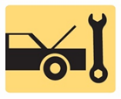 1. Drum Brakes, Drum Brake Advantages, and Drum Brake Disadvantages2. Backing Plate and Wheel Cylinders and Drum Brake Shoes3. Non-Servo Brake Design and Dual-Servo Brake Design4. Automatic Brake Adjusters_____________________________________________________________________________________OBJECTIVES: 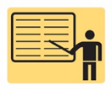 1. Identify drum brake component parts.2. Discuss the advantages and disadvantages of drum brakes.3. Explain the function of the backing plate, wheel cylinders, and drum brake shoes.4. Describe the operation of non-servo brakes.5. Explain the operation of dual-servo brakes.6. Discuss automatic brake adjusters._____________________________________________________________________________________RESOURCES: (All resources may be found at jameshalderman.com)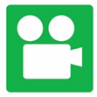 1.  Task Sheet: Drum Brake Identification2. Crossword Puzzle and Word Search 3. Videos: ASE A5 Brakes4. Animations: ASE A5 Brakes_____________________________________________________________________________________ACTIVITIES: 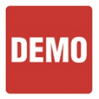 1.  Task Sheet: Drum Brake Identification_____________________________________________________________________________________ASSIGNMENTS: 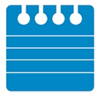 1. Chapter crossword and word search puzzles from the website.2. Complete end of chapter quiz from the textbook. 3. Complete multiple choice and short answer quizzes downloaded from the website._____________________________________________________________________________________CLASS DISCUSSION: 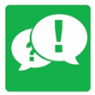 1. Review and group discussion chapter Frequently Asked Questions and Tech Tips sections. 2. Review and group discussion of the five (5) chapter Review Questions._____________________________________________________________________________________NOTES AND EVALUATION: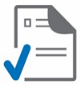 _____________________________________________________________________________________